МБОУ КР ОО «Гуторовская средняя общеобразовательная школа имени Куренцова А.И.»                                                                                                           УТВЕРЖДАЮ                                                                                                               Директор школы                                                                                                     _________/С.А.Третьякова./                                                                                         Приказ № _________                                                                                                                 от ____________Сценарий праздничного концерта      «8 марта- международный женский день»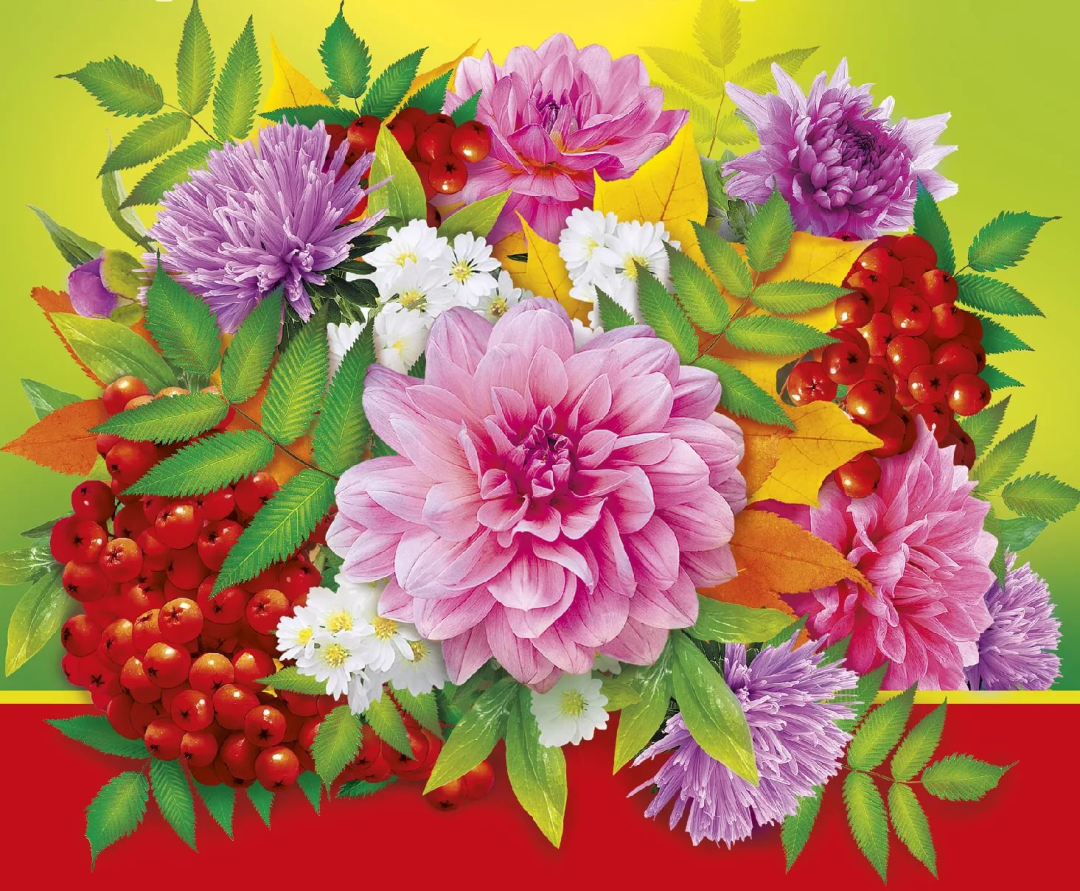 Подготовила Коренева Г.Л.Ход праздника:Звучит песня «Пять февральских роз»1-й ведущий:Среди весенних первых дней8 Марта всех дороже.На всей земле для всех людейВесна и женщина похожи.2-й ведущий:Пусть сердце в такт звучит капели,Пусть канут в прошлое метели,И пусть в весенних хороводахЗабудет сердце о невзгодах.1-й ведущий:Все нынешней весной особое.Живее воробьев шумиха.Я даже выразить не пробую,Как на душе светло и тихо.2-й ведущий:В марте, восьмого, мужчина едва лиЖенский какой-то каприз не учтет,Видно, внимания так задолжали,Что производят расчеты за год!1-й ведущий:Добрый день! Мы рады видеть всех вас в этом зале! Наш сегодняшний концерт посвящен празднику весны, любви и, конечно же, он посвящен вам - наши дорогие женщины.С праздником ласки,Любви и внимания,(ВМЕСТЕ) С праздником женского Очарования!  Примите музыкальное поздравление от мальчиков 9 классаПесня на мотив "Песенки о хорошем настроении» 9 классЕсли вы, нахмурясь, выйдете из дома,Вспомните, что нынче праздничный денек!Что готов поздравить вас любой знакомыйИли даже незнакомый встречный паренек!И улыбка без сомненьяВдруг коснется ваших глаз,И хорошее настроениеНе покинет больше вас!В нашей школе вместе свел счастливый случай!Наших милых женщин любим мы не зря!Нежных, добрых, скромных, в общем - самых лучших!Больше наших слов об этом взгляды говорят!И мужское восхищеньеВдруг коснется ваших глаз,И хорошее настроениеНе покинет больше вас!2-й ведущий:Может, есть крупнее датаИ, наверно, не одна.Только днем 8 МартаОткрывается весна!1-й ведущий:Мы созерцаем звезды по двум причинам: потому что они сверкают и потому, что они не достижимы. Но! Рядом с нами сияет более нежная и в тайне более глубокая звезда - женщина!2-й ведущий:Пусть в каждой женщине, присутствующей в этом зале, надолго сохранится природная женственность. Слово для поздравления предоставляется самой обаятельной и очаровательной женщине нашей школы – директору Третьяковой Светлане Александровне                              (Поздравление от директора)1-й ведущий:Милые женщины, добрые верные!С новой весной Вас, с каплями первыми!Мирного неба Вам, солнца лучистого!Счастья заветного, самого чистого!Много Вам ласки, тепла, доброты, -Пусть исполняются Ваши мечты!Для вас, дорогие наши женщины, танец «Кадриль»2-й ведущий:Международный женский день – непростой праздник! А непростой он потому, что совсем непросто подобрать тот единственный, самый лучший подарок для наших мам, бабушек и сестер. В это день должно быть все особенным.На сцене появляется  ( Магомед) - мальчик в домашней одежде, весь обмотанный нитками, из кармана выглядывают ножницы. В руках у него – куча лоскутков.    - Я для мамочки любимой Фартук сшить хотел красивый, Я для мамочки моей Платье раскроил скорей – Думал раз – и все готово! Что здесь сложного такого? Не понятно, что случилось… Ничего не получилось! Нечем удивить мамулю – Это я ей подарю ли? Думал, будет рада мама, Ну а вышла куча хлама... (показывает изрезанный материал)  На сцене появляется  (Андрей) с кастрюлей и венчиком в руке, весь в муке, с надетым набекрень поварским колпаком. - Торт испечь – простое дело, Надо только взяться смело. Семь яиц, муки немножко, Перца три столовых ложки… Или нет, совсем не так! Получается бардак. Я запутался совсем – Перец класть туда зачем? Три часа мучений в кухне, Крем разлил, обжог все руки, Результат – горелый коржна торт он не похож. (Уходят) 1-й ведущий: Да, вот как оказывается на самом-то деле! 2-й ведущий: Даже как-то грустно стало. (1-му ведущему): - Похоже, придется нам придумать другие подарки, ну ничего, не будем унывать! Ведь настоящие мужчины не пасуют перед трудностями! 1-й ведущий: Чтобы такое маме подарить, что бы ей легче стало? А? (обращается к детям) У кого есть идеи? АЛЬБИНА : У меня есть идея! Я вот что предлагаю (читает стихотворение): Соберем для мамы Робота такого, Чтобы всю работу  Делал он толково. И стирал, и гладил,  Жарил и варил, И полы на кухне  Подметал и мыл. Чтобы мог заштопать Рваные штанишки, Чтоб читал он на ночь Нам с сестренкой книжки! И, придя с работы,  Мама удивится: Никакой работы,  Можно спать ложиться! 2-й Ведущий: Да, находчивые у нас дети, ничего не скажешь! А ведь наверняка ребята знают: чтобы сделать маму счастливой, не нужно ждать чудес. Достаточно вам самим проявлять заботу о мамочках, помогать в домашних делах, говорить мамам ласковые, добрые слова. И конечно же, радовать школьными успехами.Встречайте! От имени и по поручению всех мужчин для вас группа детей начальных классов читает стихи.(вручение подарков мамам)2-й Ведущий:- Мы будних дней отложим все дела,
И перед мамой преклоним колени,
Спасибо ей за то, что жизнь дала,
Оберегала нас без устали и лени.1-й ведущий: - Спасибо бабушкам не выразить словами
За их заботу, доброту и ласку,
За пирожки с картошкой и грибами
И за прочитанную на ночь сказку.

2-й Ведущий: - Мы поздравляем в этот день весны
Всех наших мам и бабушек. Желаем
Здоровья, счастья, вы нам так нужны,
Как жить без вас, совсем не представляем.1-й ведущий: - Да, мы в кулинарии не сильны,
И шить, как оказалось чуть труднее.
Но вам подарим эту песню мы,
И это, знаем точно, мы сумеем.
Для вас, дорогие наши мамы, звучит эта песня в исполнении учеников начальных классовПесня «Далеко от мамы»2-й ведущий: Мама! Самое прекрасное слово на Земле – мама! Это первое слово, которое произносит человек, и оно звучит на всех языках мира одинаково нежно. 1-й ведущий:У мамы самые добрые и ласковые руки, она все умеет. 
У мамы самое верное и чуткое сердце – в нем никогда не гаснет любовь, оно ни к чему не остается равнодушным. 2-й ведущий:
И сколько ни было бы тебе лет – 5 или 50- тебе всегда нужна мать, её ласка, её взгляд. И чем больше твоя любовь к матери, тем радостнее и светлее жизнь!Все. С праздником, дорогие мамы. Мы вас очень любимДля вас звучит песня «Будь всегда со мною, мама»1-й ведущий: О, сколько умных, добрых, мудрых, 
Прекрасных женщин здесь сидит, 
И сколько же открытий чудных 
Еще нам с ними предстоит.2-й ведущий: Талантов в школе нашей много: 
Певцов, танцоров и чтецов 
И для любимых педагогов 
Немало будет добрых слов.Ученики 9 класса читают поздравление учителям.Может, просто стало нам привычно,Но не видеть этого нельзя:У учителей  обычноВечером усталые глаза.Мы-то знаем, что это такое –Детворы неугомонный рой,Тут с одним-то не найдешь покоя,А не то, что с целою толпой.Тот смешлив, а этот смотрит косо,Там драчун уж затевает бой.А вопросы – тысяча вопросов,И ответа требует любой.Сколько нужно ласки и заботы,Всем помочь и каждого понять.Благодарна и трудна работаНаучить читать, писать, считать!Не тревожно на работе маме,Веселы ребячьи голоса.Ведь всегда следят за малышамиДобрые, усталые глаза.Чувства добрые не ведают стандарта,Чтобы благодарность показать.И сегодня, в день 8 Марта,Хочется «спасибо» вам сказать!Разрешите в этот день весеннийС Женским праздником поздравить Вас!1-й ведущий:  8 Марта – это праздник не только мам и бабушек, но и всех женщин и девочек. Мы хотим поздравить наших дорогих учителей :Третьякову С.А., Романову И.С., Левину Л.А., Кореневу Г.Л., Волченкову В.И., Толдонову Е.А., Комарову Е.А., Катальникову Н.В., Панюшкину Е.Е. – счастья вам, благополучия, пусть у вас всегда будет хорошее настроение, мы вас очень любим!Сценки2-й ведущий: Праздник сегодняшний мы продолжаем, Девочек наших мы поздравляем! 1-й ведущий: Мы бы отдельно спели для каждой, Только поем мы, скажем, неважно! 2-й ведущий: Если дразнил вас когда-то обидно, Честное слово, очень мне стыдно. 1-й ведущий: И не от злости я, по привычке Дергал частенько вас за косички! 2-й ведущий: Все мы задиры, ведь знаете сами, Но обижать вас мы больше не станем! 1-й ведущий: Очень вас просим, вы нас проститеТанец «Сударушка»1-й ведущий:Мы желаем вам только счастья,Чтоб безоблачной жизнь былаБольше солнышка, меньше ненастья,Больше радости и тепла.2-й ведущий: Пусть будет небо мирное над вами,Пусть лишь для вас зальются соловьи,Живите, окруженные друзьями,Здоровья вам и счастья и любви! А сейчас девочки нашей школы дарят вам песню«А я игрушек не замечаю…»
1-й ведущий: Милые наши женщины! Вы заметили, что сегодня по-особенному светит солнце, по-особенному вам улыбаются мужчины, и в эти праздничные весенние дни все хотят сделать для вас только доброе, светлое, хорошее?
2-й ведущий: В эти дни весны мы хотим пожелать вам любви, улыбок, счастья, успехов в вашем женском (но далеко не лёгком!) труде!
1-й ведущий:Что же ещё пожелать вам,? Ведь все пожелания ни в коей мере не отражают вашу доброту, верность, женственность...
2-й ведущий: И поэтому мы хотим пожелать вам, чтобы вы были всегда!.. Посудите сами, что было бы, если вдруг, однажды, все женщины исчезли?! Вы можете себе представить?!
1-й ведущий: По городу бродят нестриженные, некормленые мужчины в неглаженных брюках... Парикмахерские закрыты, фирмы по оказанию услуг - тоже, о родильных домах и говорить нечего...

2-й ведущий: На экранах телевизоров нет любимых дикторш. Танец "Маленьких лебедей" исполняют четверо здоровенных мужчин в трусах и с волосатыми ногами...
1-й ведущий:В салонах красоты пусто, если не считать растерянного командированного с неубедительным прыщём на носу. Ансамбль "Берёзка" соответственно переименован в "Дуб".
2-й ведущий: Исчезло множество слов и выражений. Например: "муж", "жена", "свекровь" и... любимое слово всех мужчин - "тёща".
1-й ведущий: Да, друзья, без женщин, действительно, нет жизни и быть не может!2-й ведущий:"Шерше ля фамИщите женщину",Так скажет каждый из мужчин,«Шерше ля фамИщите женщину»Она причина всех причин.Не будь наших милых женщин, мы бы, наверное, не находились в этом зале, не отмечали первый весенний праздник.Для вас , дорогие женщины ,звучит песня «Мамин день»1-й ведущий: С праздником женским, началом весны,С первой весенней проталинкой!Будьте здоровы и счастливы вы,Успехов больших вам и маленьких!2-й ведущий:На этом наш концерт окончен. Мы еще раз поздравляем всех женщин, девушек и девочек с праздником. Здоровья, счастья, любви!Заключительная песня «Лети, лепесток»